Сценарий литературно-музыкальной гостиной, посвящённой 200-летию со дня рождения М.Ю. Лермонтова.  Цель: расширить представления о жизненном и творческом пути поэта, воспитывать эстетическое восприятие через музыку, живопись, художественное слово. Задачи:Образовательные: обучение выразительному чтению лирических произведений.Развивающие:развитие творческой деятельности учащихся, интереса к творческому наследию поэта через взаимосвязь разных видов искусства;развитие эмоционально-образного мышления;развитие эстетического вкуса.Воспитательные:формирование навыков публичного выступления.Оформление зала: портрет М.Ю.Лермонтова, репродукции картин, акварелей и рисунков поэта, выставка книг, информационные буклеты.Оборудование: мультимедийный проектор, экран, компьютер, презентация, музыкальное оформление.Эпиграф к вечеру: Так повелось. По юбилейным датам
Мы громко славим гениев своих.
Хотя о них всегда мы помним свято:
Века, года и каждый час и миг.
К живому - да, к живому! -
не к портрету
Наш взор сегодня обращён к тебе,
Соратнику по духу и борьбе,
Мятежному и нежному поэту.
В. Подкопаев.Ход мероприятияЗвучит "Вальс" А.Хачатуряна к драме М.Ю.Лермонтова "Маскарад"Ведущий 1: Добрый день, ребята! Сегодня наша встреча в музыкально-литературной гостиной посвящена 200-летию со дня рождения великого русского поэта - Михаила Юрьевича Лермонтова. Такие поэты, как Лермонтов, рождаются только раз, чтобы стать вечной звездой для человечества. Он всю жизнь жаждал подвига, стремился к совершенству.Мне нужно действовать, я каждый деньБессмертным сделать бы желал,..Но что ж? мне жизнь всё как-то короткаИ всё боюсь, что не успею яСвершить чего-нибудь.Ведущий 2: Современники поэта говорили о Михаиле Юрьевиче как о личности сложной и весьма противоречивой. По мнению одних он был «существом желчным, угловатым, испорченным и предававшимся самым неизвинительным капризам, но рядом с близорукими взглядами этих очевидцев идут отзывы другого рода, отзывы людей, гордившихся дружбой Лермонтова и выше всех других связей ценивших эту дружбу». И друзья, и недруги поэта в один голос заявляли о его железном характере, именно эта, выделяющая его среди других людей, особенность личности помогла ему не только переносить жизненные невзгоды и испытания, но и бороться с ними. Ведущий 1: В начале XIX столетия на перекрестке дорог, ведущих от Красных ворот к Сухаревке, стоял каменный дом, который принадлежал генерал-майору Ф. Н. Толю. В 1814 году в этом доме поселилась молодая чета Лермонтовых: Юрий Петрович — капитан в отставке, принадлежавший к старинной дворянской семье, и Мария Михайловна — единственная дочь Елизаветы Алексеевны Арсеньевой, происходившей из знатного дворянского рода Столыпиных.Ведущий 2: В ночь с 14 на 15 октября 1814 года у Лермонтовых родился сын Михаил. Крестили ребенка в церкви Трех Святителей, расположенной неподалеку от Красных ворот. Семья перезимовала в Москве, а в апреле 1815 года переселилась в имение бабушки Тарханы. Там прошли детские годы Мишеля, омраченные ранней смертью матери и затянувшейся жестокой распрей между отцом и бабушкой, которая закончилась только со смертью отца в 1831 году.(Выходит чтец.)Чтец 1:Ужасная судьба отца и сына Жить розно и в разлуке умереть, И жребий чуждого изгнанника иметь На родине с названьем гражданина! Но ты свершил свой подвиг, мой отец, Постигнут ты желанною кончиной; Дай бог, чтобы, как твой, спокоен был конец Того, кто был всех мук твоих причиной! Но ты простишь мне! Я ль виновен в том, Что люди угасить в душе моей хотели Огонь божественный, от самой колыбели Горевший в ней, оправданный творцом? Однако ж тщетны были их желанья: Мы не нашли вражды один в другом, Хоть оба стали жертвою страданья!М. Ю. Лермонтов «Ужасная судьба отца и сына...»Ведущий 1: Разносторонняя одаренность мальчика проявилась очень рано. Он играл на скрипке, хорошо рисовал, лепил из воска, был талантливым шахматистом. Первыми музыкальными впечатлениями Лермонтов  обязан матери. В 1830 он писал: «Когда я был трех лет, то была песня, от которой я плакал; ее не могу теперь вспомнить, но уверен, что если б услыхал ее, она бы произвела прежнее действие. Ее певала мне покойная мать". Звучит песня "Казачья колыбельная", музыка А.ВарламоваВедущий 2: Осенью 1827 года Елизавета Алексеевна Арсеньева с внуком перебралась из Тархан в Москву и поселилась на Поварской улице, недалеко от Кремля. Юный Мишель жадно впитывает впечатления московской жизни, знакомится с архитектурными памятниками древней русской столицы, учится понимать язык ее каменной летописи. Стоило выйти за ворота, и можно было увидеть «и этот Кремль зубчатый, безмятежный».Ведущий 1: Годы учебы в Первопрестольной — важные вехи в становлении поэтического таланта и мировоззрения М. Ю. Лермонтова. С сентября 1828 года Михаил был зачислен в Московский университетский благородный пансион. Этот пансион, как и Царскосельский лицей, был привилегированным учебным заведением со славными традициями. Из его стен вышли замечательные русские писатели и поэты: В. И. Жуковский, А. С. Грибоедов, А. И. Одоевский и другие. Ведущий 2: Лермонтов  часто навещал жившую неподалеку бабушку. Под ее благотворным влиянием росло увлечение юного Мишеля музыкой: он усердно продолжал обучение  игре на скрипке и фортепиано. В 1829 юноша  публично исполнил аллегро из скрипичного концерта Л. Маурера — произведения, считавшегося в техническом отношении трудным. Зимними вечерами у Елизаветы Алексеевны Арсеньевой собиралась молодежь, устраивались музыкальные вечера и праздники.Звучит "Вальс-фантазия" М.И.ГлинкиВедущий 1: Серьезно стихами Лермонтов занялся в 14 лет. Обучаясь в университетском пансионе, он написал 13 поэм, 3 драмы и около 300 стихотворений.Ведущий 2: Живя напряженной жизнью, полной творческих замыслов, Михаил Лермонтов охотно и часто посещает московское светское общество. Ведущий 1: Но в 1832 году М. Ю. Лермонтов покидает Московский университет, резко меняя свою жизнь,  и поступает в Школу гвардейских подпрапорщиков и кавалерийских юнкеров. Два года, проведенные там, поэт называл «страшными годами». Школа была настоящей казармой николаевского времени. Каждый шаг юнкеров определялся приказами, царила бессмысленная дисциплина, книги, кроме учебников и уставов, читать запрещалось. Но даже в этих условиях М. Ю. Лермонтов продолжал заниматься литературой и писать. В ноябре 1834 года он был произведен в офицеры и определен в гвардейский гусарский полк, который стоял в Царском Селе.Ведущий 2: В 1835-1836 годах М. Ю. Лермонтов создает ряд прекрасных произведений: драму «Маскарад», поэму «Боярин Орша», повесть «Княгиня Лиговская», где впервые появляется Печорин, и ряд лирических стихотворений. 8 февраля 1837 года произошла дуэль А. С. Пушкина с Ж. Ш. Дантесом. Александр Сергеевич был смертельно ранен. Весть о смерти великого поэта быстро разнеслась по Петербургу. Это известие буквально потрясло М. Ю. Лермонтова, он немедленно откликнулся стихотворением «Смерть поэта». Произведение в тысячах списков быстро распространилось по городу, а затем и по всей России, сделав имя Лермонтова известным.. С этого времени его поэтическая звезда взошла на небосклоне российской словесности. На фоне музыки  В. А. Моцарта «Реквием" учащиеся читают стихотворение «Смерть поэта».ЧТЕЦ 2:Погиб поэт! — невольник чести — Пал, оклеветанный молвой, С свинцом в груди и жаждой мести, Поникнув гордой головой!.. Не вынесла душа поэта Позора мелочных обид, Восстал он против мнений света Один, как прежде... и убит!ЧТЕЦ 3:Убит!.. К чему теперь рыданья, Пустых похвал ненужный хор И жалкий лепет оправданья? Судьбы свершился приговор! Не вы ль сперва так злобно гнали Его свободный, смелый дар И для потехи раздували Чуть затаившийся пожар? Что ж? веселитесь... Он мучений Последних вынести не мог: Угас, как светоч, дивный гений, Увял торжественный венок.ЧТЕЦ 2:Его убийца хладнокровно Навел удар... спасенья нет: Пустое сердце бьется ровно, В руке не дрогнул пистолет. И что за диво?., издалека, Подобный сотням беглецов, На ловлю счастья и чинов Заброшен к нам по воле рока; Смеясь, он дерзко презирал Земли чужой язык и нравы; Не мог щадить он нашей славы; Не мог понять в сей миг кровавый, На что он руку поднимал!..ЧТЕЦ 3:И он убит — и взят могилой, Как тот певец, неведомый, но милый, Добыча ревности глухой, Воспетый им с такою чудной силой, Сраженный, как и он,безжалостной рукой.Зачем от мирных неги дружбы простодушной Вступил он в этот светзавистливый и душный Для сердца вольногои пламенных страстей? Зачем он руку далклеветникам ничтожным, Зачем поверил он словами ласкам ложным, Он, с юных лет постигнувший людей?..ЧТЕЦ 2:И прежний сняв венок —они венец терновый, Увитый лаврами, надели на него: Но иглы тайные сурово Язвили славное чело; Отравлены его последние мгновенья Коварным шепотомнасмешливых невежд, И умер он — с напраснойжаждой мщенья, С досадой тайноюобманутых надежд. Замолкли звуки чудных песен, Не раздаваться им опять: Приют певца угрюм и тесен, И на устах его печать.ЧТЕЦ 3:А вы, надменные потомки Известной подлостьюпрославленных отцов, Пятою рабскою поправшие обломки Игрою счастия обиженных родов! Вы, жадною толпой стоящие у трона, Свободы, Гения и Славы палачи! Таитесь вы под сению закона, Пред вами суд и правда — все молчи!.. Но есть и божий суд,наперсники разврата! Есть грозный суд: он ждет; Он не доступен звону злата, И мысли, и дела он знает наперед. Тогда напрасно вы прибегнетек злословью: Оно вам не поможет вновь, И вы не смоетевсей вашей черной кровью Поэта праведную кровь!Ведущий 1: Эти стихи М. Ю. Лермонтова взволновали читателей,  как своим содержанием, так и могучей силой художественного слова. Кто-то по городской почте отправил полный текст стихотворения «Смерть поэта» Николаю I  с надписью: «Призыв к революции». Поэта арестовали и направили на Кавказ, где в то время шла война с горцами. Посылая Михаила Лермонтова под пули, император надеялся, что тот не вернется в столицу.Ведущий 2: Кавказ тогда был только что присоединен к России; отдельные горские племена не признавали себя покоренными, поэтому и шла на Кавказе война. На полях сражений Лермонтов проявил себя как мужественный офицер, за что и был награжден золотой саблей с надписью «За храбрость». Не оставляя занятия любимым делом, поэт закончил «Песню про царя Ивана Васильевича...», подготовил материалы для «Мцыри» и «Героя нашего времени», создал ряд прекрасных лирических стихотворений. ЧТЕЦ 4:В минуту жизни труднуюТеснится ль в сердце грусть:Одну молитву чуднуюТвержу я наизусть.Есть сила благодатнаяВ созвучье слов живых,И дышит непонятная,Святая прелесть в них.С души как бремя скатится, Сомненье далеко - И верится, и плачется, И так легко, легко....М.Ю.Лермонтов "Молитва"Ведущий 1: Музыкальность Лермонтова, его собственные занятия музыкой, интерес к творчеству современных композиторов и народному песенному искусству сказались на характере его поэзии, обогащенной средствами не только поэтической образности, но и музыкальной выразительности. Во многих стихах он использовал особые художественные средства: формы и структуру музыкальных жанров песни и романса. Еще в детстве, в Тарханах поэт испытал сильное воздействие русского музыкального фольклора, главным образом песенного.Ведущий 2: Н. П. Огарев писал о его стихах: «Они так изящно выражены, что их можно петь да еще на совсем своеобразный лад. Из них каждое, смотря по объему, или песня, или симфония». Эти слова дают ключ к пониманию, каким путем интерпретировалось поэтическое наследие Лермонтова в музыке, и объясняют, почему его творчество привлекало и до сих пор привлекает внимание композиторов.Ведущий 1: Углубленное проникновение музыки в  поэзию Лермонтова началось с романсов М.И. Глинки, А.Е. Варламова, А.С. Даргомыжского, А.Г. Рубинштейна.ЧТЕЦ 5:ИЗ ГЕТЕ
Горные вершины
Спят во тьме ночной;
Тихие долины
Полны свежей мглой;
Не пылит дорога,
Не дрожат листы...
Подожди немного,
Отдохнёшь и ты.Ведущий 2:  Прозвучало стихотворение М.Ю.Лермонтова «Горные вершины» перевод второй «Ночной песни странника» И.В. Гёте. Очень хорошо об этом произведении написал В.Г. Белинский: «Эта пьеса, по своей  художественности, достойна великой тени, которой колоссальный облик так грандиозно представлен в ней. Какое тихое, успокоительное чувство ночи после знойного дня веет в этой маленькой пьесе Гёте, так грациозно переданной нашим поэтом. Музыка романса А.Варламова тонко и поэтично рисует пейзаж, передаёт настроение тихой и просветлённой печали и ощущение глубокого покоя, переданного простой и выразительной мелодией.Звучит романс А.Е.Варламова "Горные вершины"Ведущий 1: Творчество композитора Александра Сергеевича Даргомыжского было связано с передовой русской культурой. Его вокальная музыка перекликалась с настроениями передовых людей 40-х годов, которые испытывали влияние лермонтовской поэзии. В этот период  он создаёт тип романса-монолога, подчёркивая внутреннее драматическое напряжение, отражая особенности поэтической речи. Стремление приблизить вокальную мелодию к поэтической интонации, особенно чувствуется в романсе Даргомыжского на стихи  Лермонтова «И скучно и грустно».ЧТЕЦ 6:И скучно и грустно, и некому руку подать
В минуту душевной невзгоды...
Желанья!., что пользы напрасно и вечно желать?..
А годы проходят — все лучшие годы!Любить... но кого же?., на время — не стоит труда,
А вечно любить невозможно.
В себя ли заглянешь? — там прошлого нет и следа:
И радость, и муки, и все там ничтожно...Что страсти? — ведь рано иль поздно их сладкий недуг
Исчезнет при слове рассудка;
И жизнь, как посмотришь с холодным вниманьем вокруг, —
Такая пустая и глупая шутка...М.Ю.Лермонтов "И скучно и грустно"Ведущий 2: В романсе композитор стремится передать значимость каждой фразы поэта, его настроение, чувства и мысли. В музыке звучат горестные восклицания и тревожные вопросы стихотворения. Драматическая речитативно- песенная мелодия стихотворения подчеркивает значимость отдельных фраз и даже отдельных слов, все интонационные подъёмы и падения. Романс звучит как положенная на музыку ораторская речь.  Звучит романс А.С.Даргомыжского "И скучно и грустно"Ведущий 1: Лермонтов. любил и тонко чувствовал музыку, считая, что она может точнее и глубже, чем слово, выразить сокровенные чувства. По убеждению поэта, слово, закрепленное на бумаге, мертво, и лишь музыка (ноты) может передать живое течение речи, ее неповторимую интонацию. Ведущий 2: Михаил Юрьевич остро ощущал оттенки настроений, необходимые для музыкального восприятия. В «Автобиографических заметках» он пишет: «Музыка моего сердца была совсем расстроена нынче. Ни одного звука не мог я извлечь из скрыпки, из фортепиано, чтоб они не возмутили моего слуха» Ведущий 1: Особое место в истории музыкальной интерпретации произведений  Лермонтова принадлежит «Парусу» А.Варламова - лучшему среди других романсов, созданных на этот текст. Мужественный, энергичный ритм (болеро), мажорный характер мелодии передают эмоциональный  колорит и мятежный романтический порыв лермонтовского  «Паруса». Звучит романс А.Е.Варламова "Белеет парус одинокий"Ведущий 2: От простого озвучивания произведений Лермонтова до глубокого охвата всех жанров его творческого наследия русские  и советские  композиторы прошли большой и плодотворный путь. Поэзия М.Лермонтова  несомненно вызовет к жизни еще немало новых музыкальных сочинений, так как обладает огромной силой притяжения для музыкантов. Звучит "Лезгинка" из оперы А.Рубинштейна "Демон"Ведущий 1: Роман «Герой нашего времени» был опубликован в апреле 1840 года в журнале «Отечественные записки». Судьбой было отпущено М. Ю. Лермонтову всего год с небольшим. В январе 1841 года он уехал с Кавказа и в начале февраля прибыл в Петербург.  Появляются новые стихи. Это размышления о судьбе поколения, о судьбе России, а своем непростом отношении к Родине. Здесь он снова стал просить об отставке, но все попытки были безуспешны. С тяжелым чувством покидал М. Ю. Лермонтов столицу.ЧТЕЦ 7:Люблю отчизну я, но странною любовью!Не победит ее рассудок мой.Ни слава, купленная кровью,Ни полный гордого доверия покой,Ни темной старины заветные преданьяНе шевелят во мне отрадного мечтанья. Но я люблю - за что, не знаю сам - Ее степи холодное молчанье, Ее лесов безбережных колыханье, Разливы рек ее, подобные морям; Проселочным путем люблю скакать в телеге И, взором медленным пронзая ночи тень,Встречать по сторонам, вздыхая о ночлеге,Дрожащие огни печальных деревень;Люблю дымок спаленной жнивы, В степи ночующий обоз, И на холме средь желтой нивы Чету белеющих берез. С отрадой, многим незнакомой, Я вижу полное гумно, Избу, покрытую соломой, С резными ставнями окно; И в праздник, вечером росистым, Смотреть до полночи готов На пляску с топаньем и свистом Под говор пьяных мужичков.М.Ю.Лермонтов "Деревня"ЧТЕЦ 8:Не смейся над моейпророческой тоскою; Я знал: удар судьбы меня не обойдет; Я знал, что голова, любимая тобою, С твоей груди на плаху перейдет; Я говорил тебе: ни счастия, ни славыМне в мире не найти; —настанет час кровавый, И я паду...М. Ю. Лермонтов «Не смейся над моей пророческой тоскою...»Ведущий 2: Предчувствие смерти не обмануло М. Ю. Лермонтова. 27 июля 1841 года великий русский поэт был убит. Это произошло у подножия Машука в окрестностях Пятигорска. Во время дуэли началась гроза. Молнии рассекали сумрак. Гремел гром.  Лермонтов взял пистолет в руки, повторил торжественно Мартынову, что ему и в голову не приходило его обидеть, что все это была одна только шутка, и он готов просить прощение. «Стреляй! Стреляй!" -  был ответ исступленного Мартынова. Секунданты скомандовали сходиться. М. Ю. Лермонтов поднял пистолет дулом вверх и остался на месте. Его лицо было спокойно, даже весело. Н. С. Мартынов  быстро подошел к барьеру и застрелил поэта в упор. За раскатом грома выстрела не было слышно. Два часа тело М. Ю. Лермонтова лежало под ливнем, освещаемое вспышками молний. Поэту было 26 лет...ЧТЕЦ 9:В полдневный жар в долине Дагестана С свинцом в груди лежал недвижим я; Глубокая еще дымилась рана, По капле кровь точилася моя. Лежал один я на песке долины; Уступы скал теснилися кругом, И солнце жгло их желтые вершины И жгло меня —но спал я мертвым сном. И снился мне сияющий огнями Вечерний пир в родимой стороне. Меж юных жен, увенчанных цветами, Шел разговор веселый обо мне. Но, в разговор веселый не вступая, Сидела там задумчиво одна, И в грустный сон душа ее младая Бог знает, чем была погружена; И снилась ей долина Дагестана; Знакомый труп лежал в долине той; В его груди, дымясь, чернела рана, И кровь лилась хладеющей струей.М. Ю. Лермонтов. СонВедущий 1: Мог ли М.Ю.Лермонтов знать, что изящная дама, встреченная им перед последней поездкой в Петербург, красавица и умница, певица, композитор Елизавета Шашина положит на музыку его последние исповедальные стихи, пронизанные одиночеством и необыкновенной силой любви к жизни, и они станут незабываемой песней.Звучит романс "Выхожу один я на дорогу" Ведущий 2: Через всю жизнь мы проносим в душе образ поэта – грустного и строгого, нежного и властного, скромного и насмешливого, язвительного и мечтательного. Поэта гениального и так рано ушедшего. Он наполняет наши души жаждой борьбы, творчества и вечным исканием истины. Ведущий 1: Судьба отпустила ему прожить неполных 27 лет, но он успел за этот краткий срок так исповедаться в своих произведениях, что и сейчас, перечитывая его сочинения, мы можем прочесть историю его души и понять его, как поэта и человека.Звучит "Вальс" А.Хачатуряна к драме М.Ю.Лермонтова "Маскарад"Егорова Анжелика Юрьевна,педагог-организаторФГКОУ "Средняя общеобразовательная школа №24"Минобороны России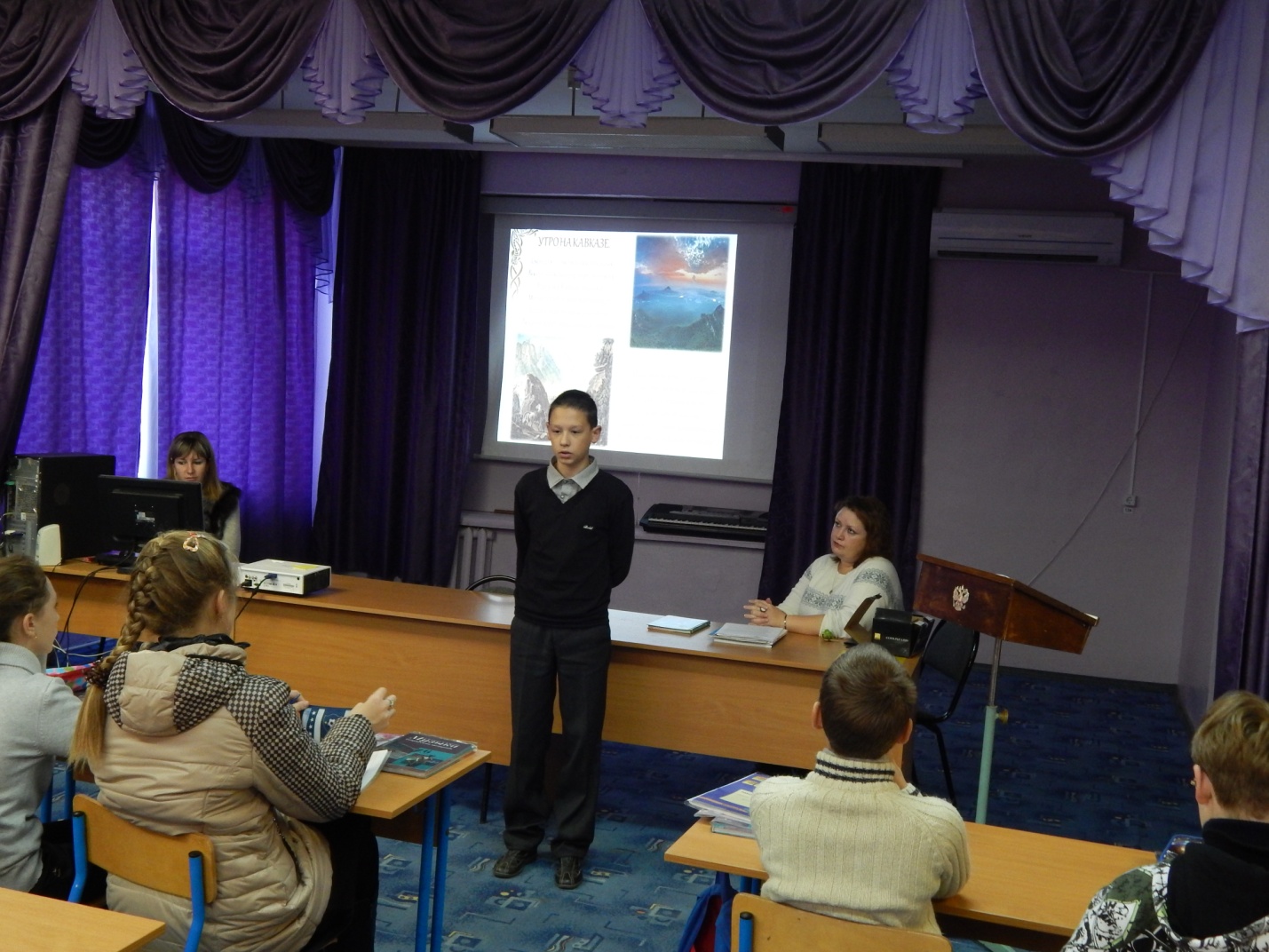 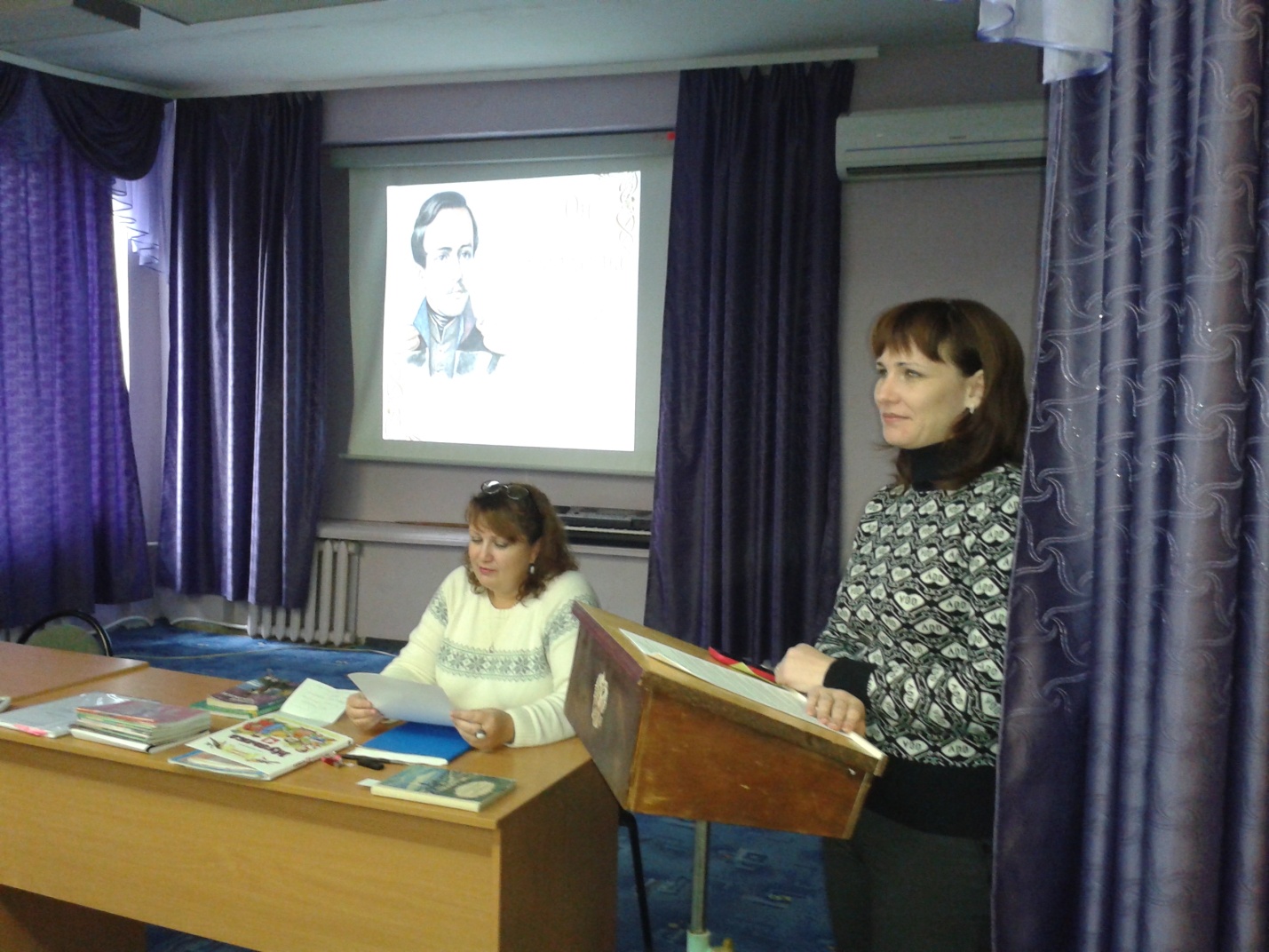 